Kumla Stadslopp 2017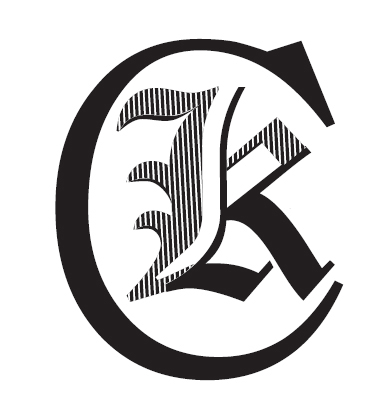 2017-04-29Resultat Karlskoga LCK:12	Fredrik Skogman	37.0028	Torbjörn Björn	38.3640	Victor Drevenstam	40.5746	Björn Robinson	41.56Segertid: 33.45Antal startande i klassen: 113